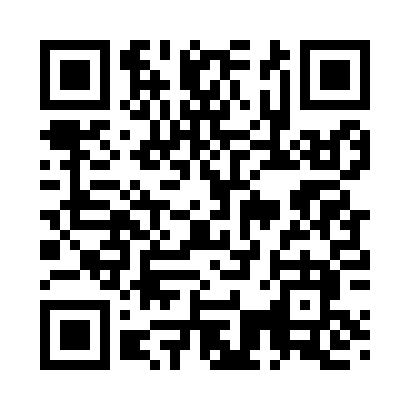 Prayer times for East Honesdale, Pennsylvania, USAMon 1 Jul 2024 - Wed 31 Jul 2024High Latitude Method: Angle Based RulePrayer Calculation Method: Islamic Society of North AmericaAsar Calculation Method: ShafiPrayer times provided by https://www.salahtimes.comDateDayFajrSunriseDhuhrAsrMaghribIsha1Mon3:495:311:055:078:3910:202Tue3:505:321:055:078:3910:203Wed3:515:321:055:078:3810:194Thu3:525:331:065:078:3810:195Fri3:535:331:065:078:3810:186Sat3:545:341:065:078:3810:187Sun3:545:351:065:078:3710:178Mon3:555:351:065:078:3710:169Tue3:565:361:065:078:3610:1610Wed3:585:371:065:078:3610:1511Thu3:595:371:075:078:3510:1412Fri4:005:381:075:078:3510:1313Sat4:015:391:075:078:3410:1214Sun4:025:401:075:078:3410:1115Mon4:035:411:075:078:3310:1016Tue4:045:411:075:078:3310:0917Wed4:065:421:075:078:3210:0818Thu4:075:431:075:078:3110:0719Fri4:085:441:075:078:3010:0620Sat4:095:451:075:068:3010:0521Sun4:115:461:075:068:2910:0422Mon4:125:471:085:068:2810:0223Tue4:135:481:085:068:2710:0124Wed4:155:481:085:068:2610:0025Thu4:165:491:085:058:259:5826Fri4:175:501:085:058:249:5727Sat4:195:511:085:058:239:5628Sun4:205:521:085:048:229:5429Mon4:215:531:075:048:219:5330Tue4:235:541:075:048:209:5131Wed4:245:551:075:038:199:50